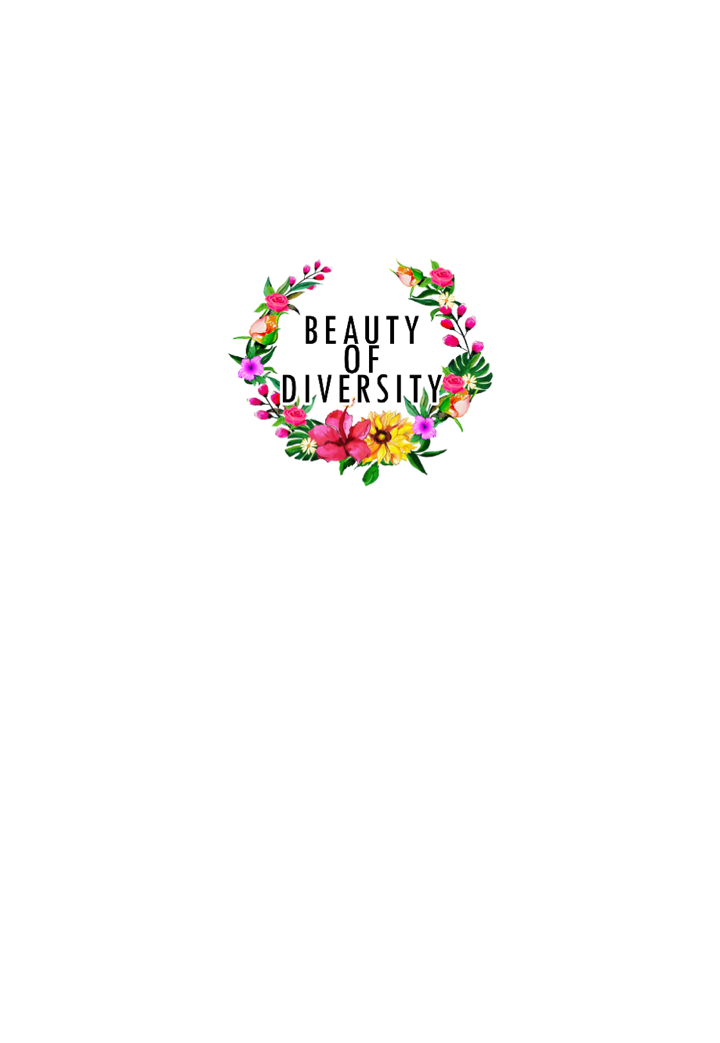 PHOTO CONTEST“BEAUTY OF DIVERSITY. La bellezza salverà il mondo”MODULO D’ISCRIZIONECompilare il modulo in tutti i campi in stampatello, prestando molta cura alla leggibilità delle informazioni inserite ed inviarlo entro il 25 novembre 2019 all’indirizzo email artinsieme2019@gmail.com insieme alla foto come da regolamento.Dati anagraficiIl/La sottoscritto/aNome ......................................................... Cognome ...................................................................Data di nascita ........................ Comune di nascita ................................................. Prov. ............Residente a (Comune) ............................................................................................. Prov. ............In (via/c.so/p.zza) ........................................................................................................ n. ..............Telefono ............................................. e-mail ................................................................................Istituto scolastico * .................................................................Classe di appartenenza*.................*in caso di studenti/esseRichiede di partecipare al Photo Contest “Beauty of Diversity. La bellezza salverà il mondo”- Dichiaro di aver preso visione del regolamento del photo contest e di accettarne tutte le norme contenute.Con l’invio delle fotografie, autorizzo CEIPES e MIR all’esposizione, pubblicazione e uso delle fotografie inviate per scopi di comunicazione e promozione dellʼarte fotografica su qualsiasi supporto cartaceo e/o digitale.Dichiaro inoltre di possedere tutti i diritti legali totali ed esclusivi dell'opera inviata e di essere responsabile di quanto forma oggetto delle proprie opere sollevando gli organizzatori e promotori del Photo Contest da ogni responsabilità legata alla pubblicazione delle immagini, anche nei confronti di eventuali soggetti raffigurati nelle fotografie.Con la partecipazione al concorso autorizzo il trattamento dei dati personali secondo quanto previsto Legge 675/96, detta “sulla Privacy”, da parte di CEIPES e MIR e/o di terzi partner da questi incaricati, per lo svolgimento degli adempimenti inerenti al Photo Contest.Luogo e data ..............................................Firma del partecipante (per accettazione) .........................................................................................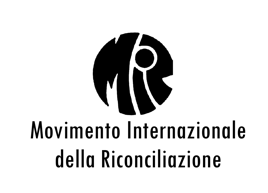 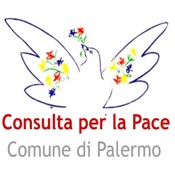 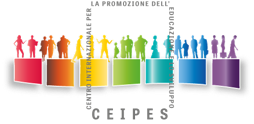 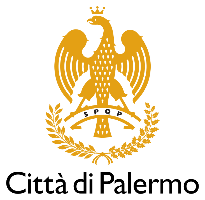 